Javítóvizsga 9. évfolyam villamos alapismeretek elmélet témaköreiSI mértékegységekSI prefixumokOhm törvényOhm törvény mértékegységeiSoros kapcsolásPárhuzamos kapcsolásEredő ellenállás számításaKirchhoff törvényekVillamos teljesítményVillamos munkaLED előtét ellenállás számításaVillamos biztonságtechnikaVáltakozó feszültségAz áramütés elleni védelemÉrintésvédelemSegédlet:    Iskolai füzetKönyv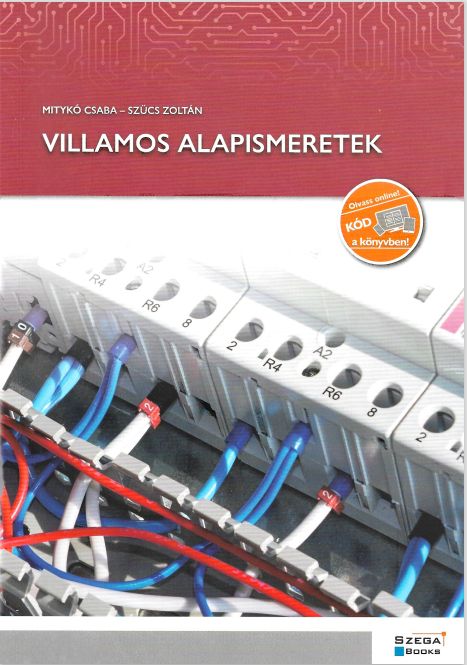 